Likovno snovanje 3Navodilo za delo na domu ( 1 šolska  uri - 19.3.2020) :  Pozdravljeni »likovniki«!Tokrat mora delo potekati malo drugače, ampak to nas ne bo zmotilo pri likovnem ustvarjanju. Vem, da se boste prav vsi znašli po svoje in izpeljali to likovno nalogo. Moramo gledati pozitivno; danes lahko likovno ustvarjate kasneje in vam ni bilo potrebno zgodaj vstati za preduro.Imate en teden časa, da izdelate likovno nalogo, ki vam jo pošiljam.  Zavedam se, da imate likovni material v šoli, zato doma poiščite prazen list papirja (a4 formata) in material za risanje. Lahko tudi izrežete iz revij ali uporabite mobilni telefon oz. fotografski aparat. Upam, da se boste z likovnim izražanjem malo sprostili.Prvi del:  teorija ( grafično oblikovanje in tipografija)Drugi del : praktično ustvarjanje likovne naloge PRVI DEL TEORIJA:https://eucbeniki.sio.si/index.htmlPreglej teorijo v  zapisanem poglavju v iUčbeniku za Likovno umetnost 9.Poiščite poglavje : GRAFIČNO OBLIKOVANJE -TIPOGRAFIJADRUGI DEL : IZDELAJ  NAPIS  V  SVOJI  TIPOGRAFIJIČe ti težave povzroča internet, tako kot meni, se samo loti likovne naloge.Izmisli si svojo tipografijo (pisavo). Primer: sestaviš črko ali jo oblikuješ (narišeš) iz čopičev, živali, vžigalic, orodij, ravnil,…Lahko pa črke poiščeš v naravi. Primer: kamen za črko O, veja za črko I, itd…Iz oblikovanih črk sestavi ali nariši napis : »OSTANI DOMA!«. Svoje likovno delo s tem sporočilom lahko objaviš tudi na svojih spletnih medijih ;).LIKOVNI MOTIV:  »OSTANI DOMA!«LIKOVNA TEHNIKA : po izbiriLIKOVNI PROBLEM: tipografijaOstanite doma in ostanite zdravi!Dela fotografirajte s telefoni ali fotoaparati in mi jih do 26.3.2020 pošljite na naslov: katja.operckal@oskoroskabela.siLep pozdrav, učiteljica Katja. Primeri iz prejšnjih let: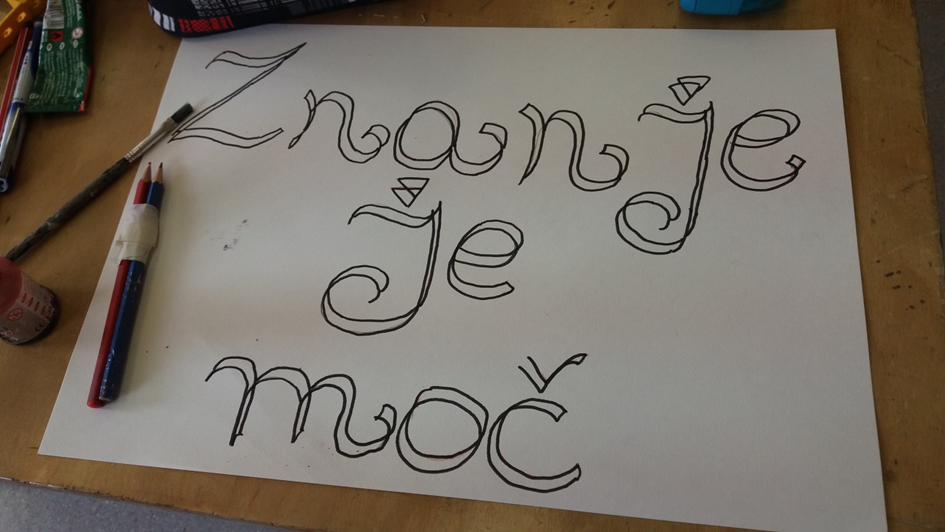 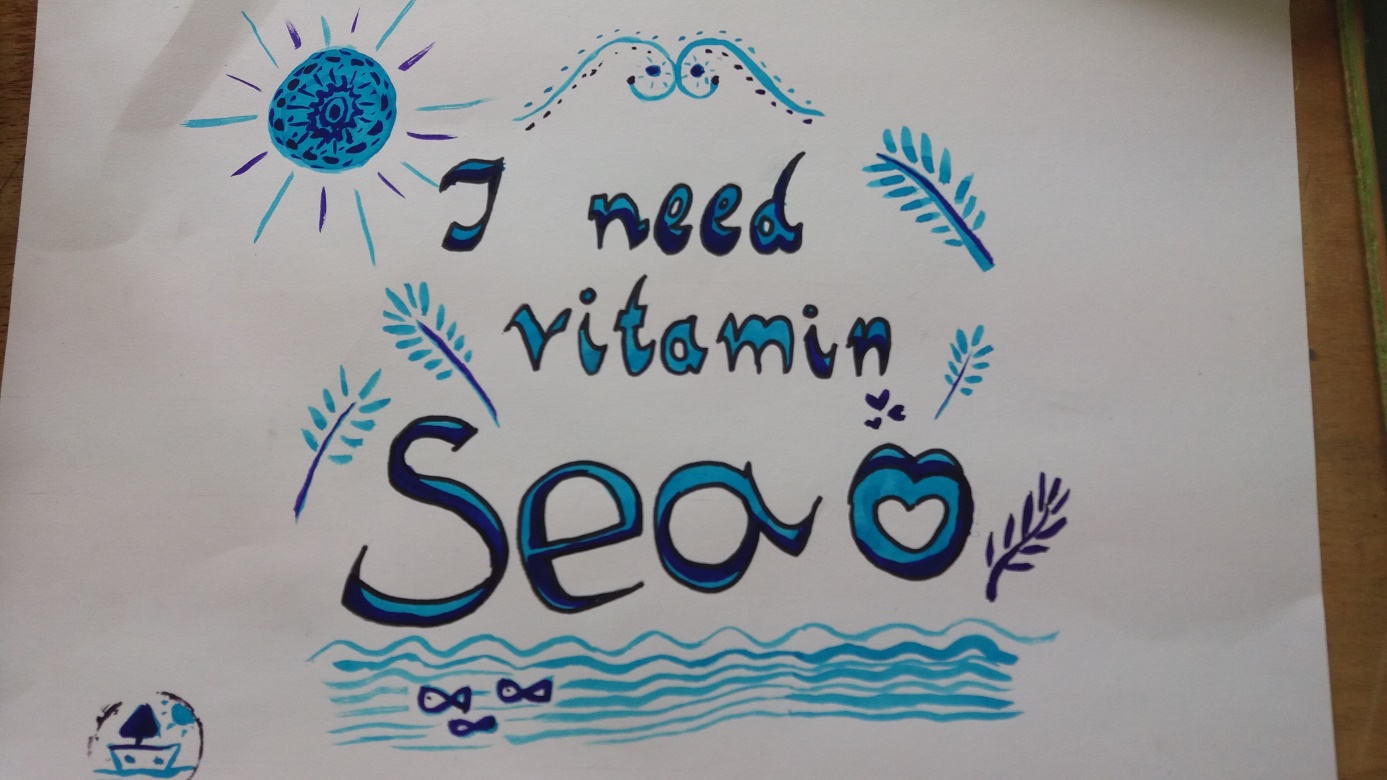 